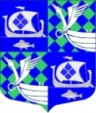 АДМИНИСТРАЦИЯ МУНИЦИПАЛЬНОГО ОБРАЗОВАНИЯ «ПРИМОРСКОЕ ГОРОДСКОЕ ПОСЕЛЕНИЕ» ВЫБОРГСКОГО РАЙОНА ЛЕНИНГРАДСКОЙ ОБЛАСТИРАСПОРЯЖЕНИЕ02.10.2017							                                        145-рО подготовкепрограмм комплексного развития поселенияВ соответствии с  пунктом 5.1 статьи 26 Градостроительного кодекса Российской Федерации и постановлениями Правительства Российской Федерации №1440 от 25.12.2015 "Об утверждении требований к программам комплексного развития транспортной инфраструктуры поселений, городских округов", №1050 от 01.10.2015 "Об утверждении требований к программам комплексного развития социальной инфраструктуры поселений, городских округов", № 502 от 14.06.2013 "Об утверждении требований к программам комплексного развития систем коммунальной инфраструктуры поселений, городских округов", 1. Специалистам администрации МО «Приморское городское поселение» по вопросам ЖКХ и благоустройства  разработать и представить к утверждению в срок до 09.10.2017 Программу  комплексного развития систем коммунальной инфраструктуры МО «Приморское городское поселение».Ответственный: первый заместитель главы администрации МО «Приморское городское поселение» Карнаухова Наталья Аркадьевна.2. Специалистам администрации МО «Приморское городское поселение» по вопросам ЖКХ и благоустройства разработать и представить к утверждению в срок до 09.10.2017 Программу  комплексного развития транспортной инфраструктуры МО «Приморское городское поселение».Ответственный: первый заместитель главы администрации МО «Приморское городское поселение» Карнаухова Наталья Аркадьевна.3. Специалистам администрации МО «Приморское городское поселение» по культуре, спорту, молодежной политике, учету и распределению жилой площади и социальным вопросам разработать и представить к утверждению в срок до 09.10.2017 Программу  комплексного развития социальной инфраструктуры МО «Приморское городское поселение».Ответственный: заместитель главы администрации Слобожанюк Светлана Владимировна.4. Утвердить:4.1. График  разработки и утверждения Программы  комплексного развития систем коммунальной инфраструктуры МО «Приморское городское поселение» согласно приложению 1.4.2. График  разработки и утверждения Программы  комплексного развития транспортной инфраструктуры МО «Приморское городское поселение» согласно приложению 2.4.3 График  разработки и утверждения Программу  комплексного развития социальной инфраструктуры МО «Приморское городское поселение» согласно приложению 3.5. Копию настоящего распоряжения направить в комитет по архитектуре и градостроительству Ленинградской области.6. Контроль за исполнением настоящего распоряжения оставляю за собой.Глава администрации                                                                         Е.Г. ЕкименокРазослано: дело, ОАиГ КУМИГ – 2, КАиГ по Ленинградской области, Слобожанюк С.В., Карнаухова Н.А. администрация МО «Выборгский район».Приложение № 1Утверждено распоряжением главы администрациимуниципального образования«Приморское городское поселение» Выборгского района Ленинградской областиот 02.10.2017 № 145-рКалендарный план разработки и утвержденияпрограммы комплексного развития систем коммунальной инфраструктурыМО «Приморское городское поселение»Приложение № 2Утверждено распоряжением главы администрациимуниципального образования«Приморское городское поселение» Выборгского района Ленинградской областиот 02.10.2017 № 145-рГрафик разработки и утвержденияпрограммы комплексного развития транспортной инфраструктурыМО «Приморское городское поселение»Приложение № 3Утверждено распоряжением главы администрациимуниципального образования«Приморское городское поселение» Выборгского района Ленинградской областиот 02.10.2017 № 145-рГрафик разработки и утвержденияпрограммы комплексного развития социальной инфраструктурыМО «Приморское городское поселение»№ п/пМероприятияСроки исполненияСроки исполненияОтветственный исполнитель№ п/пМероприятияПланФактОтветственный исполнитель1.Принятие решения о разработке Программы25.08.2017Е.Г. Екименок2.Направление копии решения о разработке Программы в комитет по архитектуре и градостроительству Ленинградской области02.10.2017Е.Г. Екименок3.Подготовка копий муниципальных программ, информации о государственных программах, инвестиционных проектах, предусматривающих создание объектов систем коммунальной инфраструктуры на территории поселения, иных исходных данных, необходимых для разработки Программы25.08.2017- 02.10.2017Тыртышная Ю.Г.4.Сбор и анализ исходных данных от ресурсоснабжающих организаций для разработки Программыс 25.08.2017Тыртышная Ю.Г.5.Размещение проекта Программы на официальном сайте органа местного самоуправления в сети «Интернет»09.10.2017Илькаева Е.Н.6.Направление информации о размещении проекта Программы на официальном сайте органа местного самоуправления в сети «Интернет» в комитет по архитектуре и градостроительству Ленинградской области09.10.2017Карнаухова Н.А.7.Опубликование в официальном порядке проекта Программы09.10.2017Илькаева Е.Н.8.Направление Программы для утверждения главой муниципального образования25.10.2017Карнаухова Н.А.9.Утверждение Программы главой муниципального образования25.10.2017Карнаухова Н.А.10.Направление информации об утверждении Программы и копии Программы в комитет по архитектуре и градостроительству Ленинградской области03.11.2017Карнаухова Н.А.11.Размещение Программы в федеральной государственной информационной системе территориального планирования (ФГИС ТП)15.11.2017Карнаухова Н.А.12.Направление информации о размещении Программы в федеральной государственной информационной системе территориального планирования (ФГИС ТП)в комитет по архитектуре и градостроительству Ленинградской области15.12.2017Карнаухова Н.А.№ п/пМероприятияСроки исполненияСроки исполненияОтветственный исполнитель№ п/пМероприятияПланФактОтветственный исполнитель1.Принятие решения о разработке Программы25.08.2017Е.Г. Екименок2.Направление копии решения о разработке Программы в комитет по архитектуре и градостроительству Ленинградской области02.10.2017Екименок Е.Г.3.Подготовка копий муниципальных программ, информации о государственных программах, инвестиционных проектах, предусматривающих создание объектов транспортной инфраструктуры на территории поселения, иных исходных данных, необходимых для разработки Программы25.08.2017-02.10.2017Кошелева А.Г.6.Размещение проекта Программы на официальном сайте органа местного самоуправления в сети «Интернет»09.10.2017Илькаева Е.Н.7.Направление информации о размещении проекта Программы на официальном сайте органа местного самоуправления в сети «Интернет» в комитет по архитектуре и градостроительству Ленинградской области09.10.2017Кошелева А.Г.8.Опубликование в официальном порядке проекта Программы09.10.2017Кошелева А.Г.9.Направление Программы для утверждения главой муниципального образования25.10.2017Кошелева А.Г.10.Утверждение Программы главой муниципального образования25.10.2017Карнаухова Н.А.11.Направление информации об утверждении Программы и копии Программы в комитет по архитектуре и градостроительству Ленинградской области03.11.2017Карнаухова Н.А.12.Размещение Программы в федеральной государственной информационной системе территориального планирования (ФГИС ТП)15.11.2017Карнаухова Н.А.13.Направление информации о размещении Программы в федеральной государственной информационной системе территориального планирования (ФГИС ТП) в комитет по архитектуре и градостроительству Ленинградской области15.12.2017Карнаухова Н.А.№ п/пМероприятияСроки исполненияСроки исполненияОтветственный исполнитель№ п/пМероприятияПланФактОтветственный исполнитель1.Принятие решения о разработке Программы25.08.2017Е.Г. Екименок2.Направление копии решения о разработке Программы в комитет по архитектуре и градостроительству Ленинградской области02.10.2017Илькаева Е.Н.3.Подготовка копий муниципальных программ, информации о государственных программах, инвестиционных проектах, предусматривающих создание объектов социальной инфраструктуры на территории поселения, иных исходных данных, необходимых для разработки Программы25.08.2017-02.10.2017Илькаева Е.Н.4.Размещение проекта Программы на официальном сайте органа местного самоуправления в сети «Интернет»09.10.2017Илькаева Е.Н.7.Направление информации о размещении проекта Программы на официальном сайте органа местного самоуправления в сети «Интернет» в комитет по архитектуре и градостроительству Ленинградской области09.10.2017Илькаева Е.Н.8.Опубликование в официальном порядке проекта Программы09.10.2017Илькаева Е.Н.9.Направление Программы для утверждения главой муниципального образования25.10.2017Слобожанюк С.В.10.Утверждение Программы главой муниципального образования25.10.2017Слобожанюк С.В.11.Направление информации об утверждении Программы и копии Программы в комитет по архитектуре и градостроительству Ленинградской области03.11.2017Слобожанюк С.В.12.Размещение Программы в федеральной государственной информационной системе территориального планирования (ФГИС ТП)15.11.2017Слобожанюк С.В.13.Направление информации о размещении Программы в федеральной государственной информационной системе территориального планирования (ФГИС ТП)в комитет по архитектуре и градостроительству Ленинградской области15.12.2017Слобожанюк С.В.